WAR OF 1812 GRAVE MARKING FOR PAST VIRGINIAGOVERNOR, COLONEL JAMES PATTEN PRESTONOn 28 May 2012, at 1 PM Historic Smithfield, home of Rev War Leader William Preston and War of 1812 Col James Patton Preston will be conducting a grave marking for Col Preston. Preston was not only a Colonel in the War of 1812 but Governor of Virginia from 1816-1819.The Smithfield Foundation has invited the Virginia Society of the War of 1812 to be present at the ceremony. The Governor of Virginia has been invited. The public is welcomed.Smithfield is located at 1000 Smithfield Plantation Road, Blacksburg, VA 24060.
The site is adjacent to the Virginia Tech campus in the heart of Blacksburg, Virginia, 9 miles from Interstate 81. Directions:From the East (from Roanoke, Floyd, Wytheville, etc.): From I-81, take exit 118-B. Follow Route 460 Bypass towards Virginia Tech. Turn right at Southgate Drive (Route 314) onto the Virginia Tech campus. Take your first left onto Duck Pond Drive. Follow the signs to Historic Smithfield (left turn). From the West (from Giles County or West Virginia): Take Route 460 towards Virginia Tech Turn left at Southgate Drive (Route 314) onto the Virginia Tech campus. Take your first left onto Duck Pond Drive. Follow the signs to Historic Smithfield (left turn). 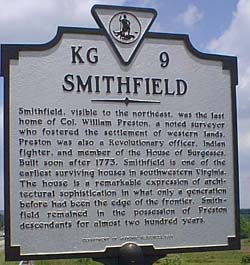 